COON VALLEY LUTHERAN CHURCH“We are a family of God, striving to enrich the lives of all through the love of Christ.”PRELUDE MUSIC    							              Mary Schultz                                                      ~ GATHERING ~ The Holy Spirit calls us together as the people of God WELCOME and ANNOUNCEMENTSCONFESSION AND FORGIVENESS In the name of the Father,and of the ☩ Son,and of the Holy Spirit. Amen.God of all mercy and consolation, come to the help of your people, turning us from our sin to live for you alone. Give us the power of your Holy Spirit that we may confess our sin, receive your forgiveness, and grow into the fullness of Jesus Christ, our Savior and Lord. Amen.Let us confess our sin in the presence of God and of one another.Pause for self-reflectionGracious God,have mercy on us. We confess that we have turned from you and given ourselves into the power of sin. We are truly sorry and humbly repent. In your compassion forgive us our sins, known and unknown, things we have done and things we have failed to do. Turn us again to you, and uphold us by your Spirit, so that we may live and serve you in newness of life through Jesus Christ, our Savior and Lord. Amen.In the mercy of almighty God, Jesus Christ was given to die for us, and for his sake God forgives us all our sins. As a called and ordained minister of the church of Christ, and by his authority, I therefore declare to you the entire forgiveness of all your sins, in the name of the Father, and of the ☩ Son, and of the Holy Spirit. Amen.GATHERING HYMN #786 O Holy Spirit, Enter In~ WORD ~ (Scripture insert)God speaks to us in scripture reading, preaching, and songFIRST READING:	ACTS 2:1-21
PSALM 104:24-34, 35b (read responsively)  						SECOND READING: 1 Corinthians 12:3b-13		 GOSPEL ACCLAMATION ELW page 151Alleluia.  Lord, to whom shall we go?You have the words of eternal life.  Alleluia.GOSPEL John 7:37-39After the Gospel is read…The Gospel of the Lord. Praise to you, O Christ. SERMON HYMN of the DAY #	400 God of Tempest, God of Whirlwind~ RESPONSE TO THE WORD ~The Holy Spirit calls us as a community to say what we believe, reach out to each other, and offer gifts and prayers for God’s purposesTHE APOSTLES’ CREEDI believe in God, the Father Almighty, Creator of Heaven and earth; 
I believe in Jesus Christ, God’s only Son Our Lord, 
 	who was conceived by the Holy Spirit, 	born of the Virgin Mary, suffered under Pontius Pilate, was crucified, died, and was buried;he descended to the dead. On the third day he rose again;he ascended into heaven,he is seated at the right hand of the Father,and he will come to judge the living and the dead.
 I believe in the Holy Spirit, the holy catholic church, 	 the communion of saints, the forgiveness of sins,  the resurrection of the body, and the life everlasting. Amen.OFFERING and OFFERING SONG #674 Let Us Talents and Tongues EmployOFFERING PRAYERGod of love, we join with you in the joy of giving.
You give us life and breath, you fill the world with beauty,
our hands with bounty, and our hearts with the desire to give.
Accept these gifts, and ourselves in your service.  Amen.  PRAYERS of INTERCESSIONEach petition ends…Hear us, O God…Your mercy is great.      THE LORD’S PRAYEROur Father who art in heaven, hallowed be thy name, thy kingdom come, thy will be done, on earth as it is in heaven. Give us this day our daily bread; and forgive us our trespasses, as we forgive those who trespass against us; and lead us not into temptation, but deliver us from evil. For thine is the kingdom, and the power, and the glory, forever and ever.  Amen.~ SENDING ~God blesses us and sends us in mission to the worldBLESSING The Lord bless you and keep you.The Lord’s face shine on you with grace and mercy.The Lord look upon you with favor and ☩ give you peace.Amen.BELLS SENDING HYMN #890 Mine Eyes Have Seen the GloryDISMISSAL Go in peace.  Serve our risen Lord.  Thanks be to God.  Alleluia!	 POSTLUDE									   Mary Schultz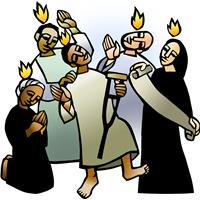 COON VALLEY LUTHERAN CHURCHMay 28, 2023Day of Pentecost~ Bulletins are in honor of the 40th wedding anniversary of Brian & Susan Strangstalien~ Flowers in the sanctuary are in honor of the 40th wedding anniversary of Brian & Susan and are a replica of Susan’s wedding bouquet-from Brian Strangstalien Head Usher: Heather WichmanReader: Karen RudeAttendance & Offering Last Sunday: 9am/98; $1,667.64SCHEDULEMONDAY: Memorial Day; Pr. Julie’s SabbathTUESDAY: 9:00a/Naomi Circle; 11:00/Pastor’s Text Study WEDNESDAY: 9:00a/QuiltingSUNDAY: 10:00a/Outdoor Worship with Holy Communion and music by the Polka Massters; 11:00a/Men’s Club CookoutThe office hours for this next two weeks May 30-June 8 will vary greatly from the usual. Please call the office or Jamie ahead of time to be sure someone is here.  Thank you!FIRST READING: ACTS 2:1-21When the day of Pentecost had come, they were all together in one place. And suddenly from heaven there came a sound like the rush of a violent wind, and it filled the entire house where they were sitting. Divided tongues, as of fire, appeared among them, and a tongue rested on each of them. All of them were filled with the Holy Spirit and began to speak in other languages, as the Spirit gave them ability. Now there were devout Jews from every nation under heaven living in Jerusalem. And at this sound the crowd gathered and was bewildered, because each one heard them speaking in the native language of each. Amazed and astonished, they asked, “Are not all these who are speaking Galileans? And how is it that we hear, each of us, in our own native language? Parthians, Medes, Elamites, and residents of Mesopotamia, Judea and Cappadocia, Pontus and Asia, Phrygia and Pamphylia, Egypt and the parts of Libya belonging to Cyrene, and visitors from Rome, both Jews and proselytes, Cretans and Arabs—in our own languages we hear them speaking about God’s deeds of power.” All were amazed and perplexed, saying to one another, “What does this mean?” But others sneered and said, “They are filled with new wine.” But Peter, standing with the eleven, raised his voice and addressed them, “Men of Judea and all who live in Jerusalem, let this be known to you, and listen to what I say. Indeed, these are not drunk, as you suppose, for it is only nine o’clock in the morning. No, this is what was spoken through the prophet Joel: ‘In the last days it will be, God declares, that I will pour out my Spirit upon all flesh, and your sons and your daughters shall prophesy, and your young men shall see visions, and your old men shall dream dreams. Even upon my slaves, both men and women, in those days I will pour out my Spirit; and they shall prophesy. And I will show portents in the heaven above and signs on the earth below, blood, and fire, and smoky mist. The sun shall be turned to darkness and the moon to blood, before the coming of the Lord’s great and glorious day. Then everyone who calls on the name of the Lord shall be saved.’		The Word of the Lord.  Thanks be to God.PSALM 104:24-34, 35b (read responsively)O Lord, how manifold are your works! In wisdom you have made them all; the earth is full of your creatures.Yonder is the sea, great and wide, creeping things innumerable are there, living things both small and great.There go the ships, and Leviathan that you formed to sport in it.These all look to you to give them their food in due season;when you give to them, they gather it up; when you open your hand, they are filled with good things.When you hide your face, they are dismayed; when you take away their breath, they die and return to their dust.When you send forth your spirit, they are created; and you renew the face of the ground.May the glory of the Lord endure forever; may the Lord rejoice in his works—who looks on the earth and it trembles, who touches the mountains and they smoke.I will sing to the Lord as long as I live; I will sing praise to my God while I have being.May my meditation be pleasing to him, for I rejoice in the Lord.Bless the Lord, O my soul. Praise the Lord!SECOND READING: 1 CORINTHIANS 12:3b-13No one can say “Jesus is Lord” except by the Holy Spirit. Now there are varieties of gifts, but the same Spirit; and there are varieties of services, but the same Lord; and there are varieties of activities, but it is the same God who activates all of them in everyone. To each is given the manifestation of the Spirit for the common good. To one is given through the Spirit the utterance of wisdom, and to another the utterance of knowledge according to the same Spirit, to another faith by the same Spirit, to another gifts of healing by the one Spirit, to another the working of miracles, to another prophecy, to another the discernment of spirits, to another various kinds of tongues, to another the interpretation of tongues. All these are activated by one and the same Spirit, who allots to each one individually just as the Spirit chooses.  For just as the body is one and has many members, and all the members of the body, though many, are one body, so it is with Christ. For in the one Spirit we were all baptized into one body—Jews or Greeks, slaves or free—and we were all made to drink of one Spirit.		The Word of the Lord.  Thanks be to God.GOSPEL READING: JOHN 7:37-39On the last day of the festival, the great day, while Jesus was standing there, he cried out, “Let anyone who is thirsty come to me, and let the one who believes in me drink. As the scripture has said, ‘Out of the believer’s heart shall flow rivers of living water.’” Now he said this about the Spirit, which believers in him were to receive; for as yet there was no Spirit, because Jesus was not yet glorified.		The Gospel of the Lord.  Praise to you, O Christ.*We are always so happy to include you and our CVLC family in our prayers. If you feel your name, or the name of a family member can be removed from this list please contact Jamie. Thank you!We remember in prayer:  † Those hospitalized this past week: Jim Knutson† Our members whose names we lift up in prayer today: Corrine Appleman, Beverly Bagstad, Clifford Bakkum, Richard Brose, Jeanne Ebli, Kira Foster, Lucy Hardie, Bonnie Holey, Donna Ihle, Verlin Ihle, Alan Jacobson, Todd King, Mike Kellogg, Margaret Lee, Russell Lee, Aaron Leisso, Larry Lichtie, Cindy Manske, Aaron Marx, Frank Mathison, Bud Miyamoto, Marianne Myhre, LuEtta Nelson, Romaine Nelson, Sandy Nelson, Cathy Ofte, Lisa Olson, Sandra Onshus, Eunice Quast, Jojo Satona, Mary Schultz, Billie Slater, LaVonne Stendahl, Suzanne Strangstalien, Patty Stuempges, Joyce Temp, Teri Tomten.† Our members who are currently in health care facilities & Assisted Living: Tip Bagstad, Inez Beck, Rachel Berg, Evelyn Dahlen, Joanne Fletcher, Betty Gilbertson, Erma Graupe, Lenore Henley, Carl Holte, Sylvester King Jr., Jim Knutson, Bob Moilien, Irene Nestingen, Beatrice Olson (Alden), Betty Sanders.† Those who grieve: Melanie Role & Family in the death of her sister Julie (Mathison) Craft† Our members who are currently home bound† All those in need of God’s healing and help† Family and friends of our members† All those affected by the COVID-19 virus 